В соответствии с постановлением администрации  МР «Печора» от 30.11.2015 № 1411 «О порядке формирования муниципального задания на оказание муниципальных услуг (выполнение работ) в отношении муниципальных учреждений муниципального района «Печора» и финансового обеспечения выполнения муниципального задания»администрация ПОСТАНОВЛЯЕТ: 1. Утвердить муниципальному автономному учреждению «Печорское время» муниципальное задание на оказание муниципальных услуг (выполнение работ) на 2019 год и плановый период 2020-2021 годов согласно приложению.  2. Настоящее постановление вступает в силу со дня принятия.3. Настоящее постановление подлежит размещению на официальном сайте администрации МР «Печора».4. Контроль за исполнением постановления возложить на заместителя руководителя администрации В.А. Анищика.Глава муниципального района-руководитель администрации                                                                  Н.Н. ПаншинаПриложение                                                                                                                                          к постановлению  от  18 .02.2019  г.№ 167    об утверждении муниципального заданияна оказание муниципальных услуг (выполнениеработ) муниципальным автономным учреждением «Спортивно-оздоровительный комплекс «Сияние Севера»» на 2019 год и плановый период 2020-2021 годов.                                                МУНИЦИПАЛЬНОЕ ЗАДАНИЕ №на 2019 год и на плановый период 2020 и 2021 годовЧасть 2. Сведения о выполняемых работах.3. Показатели, характеризующие объем работы:Часть 3. Прочие сведения о муниципальном задании АДМИНИСТРАЦИЯ МУНИЦИПАЛЬНОГО РАЙОНА «ПЕЧОРА»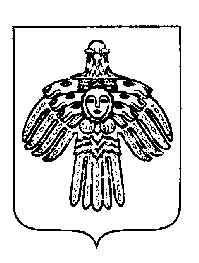 «ПЕЧОРА»  МУНИЦИПАЛЬНÖЙ  РАЙОНСААДМИНИСТРАЦИЯ ПОСТАНОВЛЕНИЕ ШУÖМПОСТАНОВЛЕНИЕ ШУÖМПОСТАНОВЛЕНИЕ ШУÖМ« 18 »   февраля   2019 г.г. Печора,  Республика Коми                                       № 167Об утверждении муниципального задания на оказание муниципальных услуг (выполнение работ) муниципальным автономным учреждением «Печорское время» на 2019 год и плановый период 2020-2021 годовКодыФорма поОКУД0506001Форма поОКУД0506001Дата начала действия01.03.2019                                             Дата окончания действияНаименование муниципального учреждения  Муниципальное автономное учреждениеНаименование муниципального учреждения  Муниципальное автономное учреждениеНаименование муниципального учреждения  Муниципальное автономное учреждениеКод по сводному реестру«Печорское время»«Печорское время»«Печорское время»Код по сводному рееструВиды деятельности муниципального учреждения Виды деятельности муниципального учреждения Виды деятельности муниципального учреждения По ОКВЭД58(обособленного подразделения)(обособленного подразделения)(обособленного подразделения)По ОКВЭД58.13По ОКВЭДВид муниципального учреждения Вид муниципального учреждения Вид муниципального учреждения По ОКВЭД(указывается вид муниципального учреждения из общероссийского базового или регионального перечня)Автономное учреждение(указывается вид муниципального учреждения из общероссийского базового или регионального перечня)Автономное учреждение(указывается вид муниципального учреждения из общероссийского базового или регионального перечня)Автономное учреждениеРаздел11. Наименование работыОсуществление издательской деятельностиОсуществление издательской деятельностиКод по общероссийскому базовому перечню или региональному перечню09.074.12. Категории потребителей работы2. Категории потребителей работыОрганы местного самоуправления, физические лица, юридические лицаКод по общероссийскому базовому перечню или региональному перечню09.074.1Уникальный номер реестровой записиПоказатель, характеризующий содержание работы (по справочникам)Показатель, характеризующий содержание работы (по справочникам)Показатель, характеризующий содержание работы (по справочникам)Показатель, характеризующий условия (формы) выполнения работы (по справочникам)Показатель, характеризующий условия (формы) выполнения работы (по справочникам)Показатель объема работыПоказатель объема работыПоказатель объема работыПоказатель объема работыЗначение показателя объема работыЗначение показателя объема работыЗначение показателя объема работыДопустимые (возможные)отклонения от установленных показателейкачества работыДопустимые (возможные)отклонения от установленных показателейкачества работыУникальный номер реестровой записиПоказатель, характеризующий содержание работы (по справочникам)Показатель, характеризующий содержание работы (по справочникам)Показатель, характеризующий содержание работы (по справочникам)Показатель, характеризующий условия (формы) выполнения работы (по справочникам)Показатель, характеризующий условия (формы) выполнения работы (по справочникам)Наименование показателяединица измерения единица измерения описание работы2019 год (очередной финансовый год)2020 год (1-й год планового периода)2021 год (2-й год планового периода)в процен-тахв абсолют-ных показа-теляхУникальный номер реестровой записи______(наименование показателя)______(наименование показателя)______(наименование показателя)______(наименование показателя)______(наименование показателя)Наименование показателянаименованиекод по ОКЕИописание работы2019 год (очередной финансовый год)2020 год (1-й год планового периода)2021 год (2-й год планового периода)в процен-тахв абсолют-ных показа-телях12345678910111213141509074100300000001006101Газеты --Печатная -Количество печатных страницШтука 796-16016016010-1. Основания (условия и порядок) для досрочного прекращения выполнения: муниципального задания1. Основания (условия и порядок) для досрочного прекращения выполнения: муниципального заданияреорганизация, ликвидация или изменение типа учрежденияреорганизация, ликвидация или изменение типа учреждения2. Иная информация, необходимая для выполнения (контроль над выполнением) муниципального задания2. Иная информация, необходимая для выполнения (контроль над выполнением) муниципального задания2. Иная информация, необходимая для выполнения (контроль над выполнением) муниципального задания-3. Порядок контроля за выполнением муниципального заданияФорма контроляПериодичностьОМСУ, ГРБС, осуществляющие контроль за выполнением муниципального задания123Отчет о выполнении муниципального заданияЕжеквартально Сектор информационно-аналитической работы и общественных связей администрации МР «Печора»4. Требования к отчетности о выполнении муниципального задания----4.1. Периодичность  представления  отчетов  о  выполнении муниципального задания4.1. Периодичность  представления  отчетов  о  выполнении муниципального задания4.1. Периодичность  представления  отчетов  о  выполнении муниципального задания4.1. Периодичность  представления  отчетов  о  выполнении муниципального заданияежеквартально4.2. Сроки представления отчетов о выполнении муниципального задания4.2. Сроки представления отчетов о выполнении муниципального задания4.2. Сроки представления отчетов о выполнении муниципального заданияЕжеквартально - до 10 числа следующего за отчетным кварталом Ежеквартально - до 10 числа следующего за отчетным кварталом 4.3. Иные требования к отчетности о выполнении государственного задания4.3. Иные требования к отчетности о выполнении государственного задания4.3. Иные требования к отчетности о выполнении государственного задания-----5. Иные показатели, связанные с выполнением государственного задания5. Иные показатели, связанные с выполнением государственного заданиядопустимые (возможные) отклонения от установленных показателей объема работы, в пределах которых муниципальное задание считается выполненным (процентов) 10 %допустимые (возможные) отклонения от установленных показателей объема работы, в пределах которых муниципальное задание считается выполненным (процентов) 10 %допустимые (возможные) отклонения от установленных показателей объема работы, в пределах которых муниципальное задание считается выполненным (процентов) 10 %